ПРИЛОЖЕНИЕк постановлению Администрации городского округа "Город Архангельск"от 13 марта 2024 г. № 425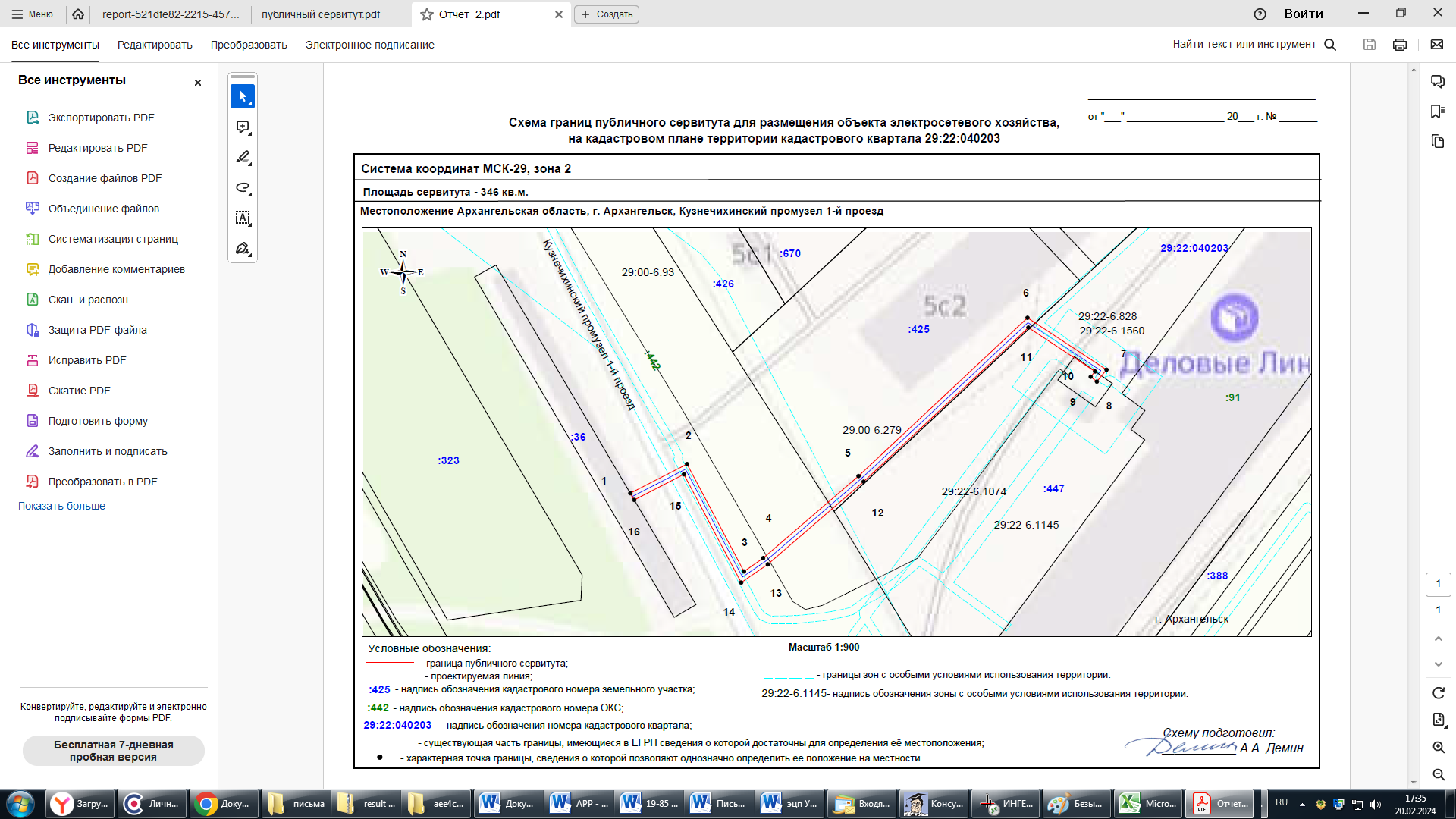 ________